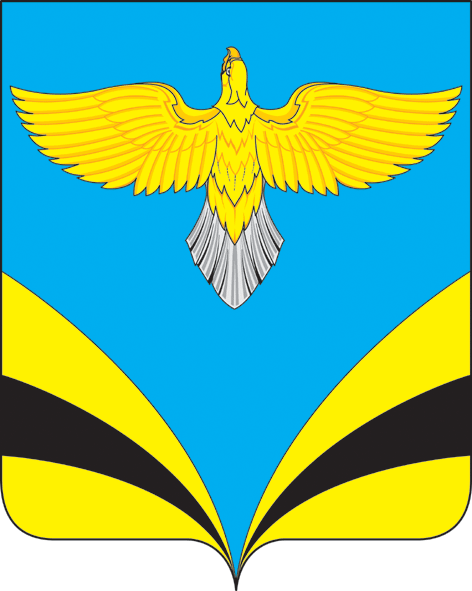            Администрация 						сельского поселения  Васильевка 		           муниципального района Безенчукский		          Самарской области					 Центральная ул., 50, с. Васильевка, 446235				 тел.:(84676) 49-3-86                 факс: 49-3-16e-mail: adm.vasiljewka@yandex.ru						     ОКПО 79170685, ОГРН 1056362024806ИНН 6362012495, КПП 636201001ПОСТАНОВЛЕНИЕ    от 24.11.2020  г.      №61Об утверждении Правил содержания контейнерных площадок сбора ТКО на территории сельского поселенияВасильевка муниципального района Безенчукский Самарской областиВ целях организации сбора твердых коммунальных отходов на территории сельского поселения Васильевка и реализации прав граждан на благоприятную окружающую среду, руководствуясь ст.16 Федерального закона от 06.10.2003 года № 131-ФЗ «Об общих принципах организации органов местного самоуправления в Российской Федерации», Правилами благоустройства и содержания территории сельского поселения Васильевка муниципального района Безенчукский Самарской областиПОСТАНОВЛЯЕТ:1. Утвердить Правила содержания контейнерных площадок сбора ТКО на территории сельского поселения Васильевка муниципального района Безенчукский Самарской области (приложение №1).2. Настоящее Постановление вступает в силу со дня официального опубликования. 3. Опубликовать настоящее Постановление в газете «Вестник сельского поселения Васильевка» и разместить на официальном сайте  сельского поселения Васильевка муниципального района Безенчукский в сети ИнтернетГлава  сельского поселения Васильевка муниципального района Безенчукский   		                             Т.А.Баннова Приложение N 1
к постановлению администрации сельского поселения Васильевкамуниципального района Безенчукский Самарской области№ 61  от 24.11.2020 г.  Правила содержания контейнерных площадок сбора ТКО на территории сельского поселения Васильевка муниципального района Безенчукский Самарской области1.Общие положения.
          1.1. Настоящие Правила содержания контейнерных площадок сбора ТКО на территории сельского поселения Васильевка муниципального района Безенчукский Самарской области (далее по тексту - Правила) приняты в соответствии с Жилищным кодексом РФ, Федеральным законом N 131-ФЗ "Об общих принципах организации местного самоуправления в Российской Федерации", правилами благоустройства территории сельского поселения Васильевка муниципального района Безенчукский Самарской области.         1.2. Правила устанавливают порядок содержания контейнерных площадок не входящих в состав общего имущества собственников помещений в многоквартирном доме на территории сельского поселения Васильевка муниципального района Безенчукский Самарской области.         1.3. Настоящие Правила обязательны для всех физических и юридических лиц независимо от их организационно-правовых форм на территории сельского поселения Васильевка муниципального района Безенчукский Самарской области.2. В Положении используются следующие основные понятия:
            2.1. Заказчик - организации, предприятия, учреждения независимо от их организационно-правовой формы и физические лица, заключившие договор на выполнение земляных работ и организующие их выполнение своими силами (в качестве подрядчика) или с привлечением третьих лиц - подрядчиков.            2.2. Подрядчик - организации, предприятия, учреждения независимо от их организационно-правовой формы и физические лица, производящие земляные работы.            2.3. Контейнерная площадка - специально оборудованная площадка для сбора и временного хранения отходов производства и потребления с установкой необходимого количества контейнеров.            2.4. Место временного хранения отходов - контейнерная площадка, контейнеры, предназначенные для сбора твердых бытовых отходов.            2.5. Производитель отходов - физическое или юридическое лицо, образующее отходы в результате своей деятельности.            2.6. Твердые коммунальные отходы (ТКО) - мелкие бытовые отходы производства и потребления, образующиеся в результате жизнедеятельности населения.            2.7. Крупногабаритный мусор (КГМ) - отходы производства, хозяйственной деятельности и потребления, утратившие свои потребительские свойства, размерами более 75 см на каждую сторону (в том числе мебель, бытовая техника, тара и упаковка от бытовой техники, предметы сантехники и др.).           2.8. Контейнер - стандартная емкость для сбора ТКО, металлическая или пластиковая, с крышкой (крышками) или без крышки, объемом до 6 куб. м включительно.           2.9. Контейнер-накопитель - выкаткой контейнер с крышкой, приспособленный для механизированной выгрузки бытового мусора в контейнер и из контейнера в мусоровоз.          2.10. Бункер - стандартная емкость для сбора ТКО или КГМ объемом свыше 6 куб. м.3. Функциональные полномочия юридических и физических лиц по содержанию контейнерных площадок на территории сельского поселения Васильевка муниципального района Безенчукский Самарской области
           3.1. Администрация сельского поселения Васильевка осуществляет контроль за содержанием контейнерных площадок на территории сельского поселения. При главе поселения могут создаваться комиссии по контролю за содержанием контейнерных площадок на территории поселения.          3.2. Специализированные организации, с которыми заключен договор на вывоз мусора, несут ответственность за вывоз ТКО и КГМ с контейнерной площадки и уборку контейнерной площадки.          3.3. Участие иных органов в решении вопросов содержания контейнерных площадок на территории сельского поселения осуществляется в пределах установленной законодательством РФ компетенции.4. Содержание контейнерных площадок, текущий и капитальный ремонт
          4.1. Санитарное обустройство поселения осуществляется проведением мероприятий, обеспечивающих выполнение требований Санитарных правил содержания территорий населенных мест (СанПиН 42-128-4690-88).5. Очистка контейнерных площадок от твердых бытовых отходов и крупногабаритного мусора       5.1. Организацию сбора и удаления отходов, ответственность за вывоз ТКО и КГМ с контейнерной площадки и уборку контейнерной площадки обеспечивают специализированные подрядные организации, осуществляющие данный вид деятельности.       5.2. Производители отходов - физические лица, предприятия, организации, учреждения независимо от форм собственности, находящиеся на территории поселения, заключают договоры на вывоз отходов со специализированными подрядными организациями, которые осуществляют данный вид деятельности:       5.2.1. На территории комплексов объектов мелкорозничной торговли (мини-рынки, торговые комплексы площадью более 50 кв. м) - пользователи земельного участка, предоставленного под комплекс объектов мелкорозничной торговли.       5.2.2. На землях общего пользования - администрация   сельского поселения Васильевка муниципального района Безенчукский Самарской области.       5.2.3. На строительных площадках - заказчик строительных работ.       5.3. Для сбора ТКО должны применяться стандартные контейнеры, обеспечивающие механизированную выгрузку бытового мусора. Эксплуатация контейнеров в аварийном состоянии не допускается.       5.4. Контейнеры должны быть в технически исправном состоянии и иметь надлежащий эстетический вид. Контейнеры из черного металла должны окрашиваться не менее 2 раз в год - весной и осенью. На все контейнеры должна быть нанесена маркировка собственника или эксплуатирующей организации.           5.5. Контейнеры должны устанавливаться на специальных площадках с твердым покрытием. Площадки должны быть удалены от жилых домов, детских учреждений, спортивных площадок и от мест отдыха населения на расстояние не менее 20 м и не более 100 м. Размер площадок должен быть рассчитан на необходимое количество контейнеров, но не более пяти. Установка контейнеров производится после согласования с администрацией. Запрещается устанавливать контейнеры и бункеры для сбора мусора на проезжей части дорог, улиц и газонах.       5.6. Контроль за эксплуатацией контейнеров и созданием площадок временного хранения ТКО обеспечивает администрация сельского поселения Васильевка.       5.7. Контейнерные площадки для ТКО выполняются в уровень с подъездной дорогой либо должны иметь пандус, обеспечивающий установку контейнера на площадку. Площадка должна быть ограждена с трех сторон бордюрным камнем высотой 15-25 см, исключающим возможность скатывания контейнера в сторону, и (или) иным ограждением высотой не менее 1,5 м. Места установки контейнеров должны быть оборудованы с учетом возможности подъезда и разворота мусоровозов и работы навесного оборудования.       5.8. Контейнеры и бункеры-накопители должны содержаться в технически исправном состоянии, быть покрашены и иметь маркировку с указанием владельца территории, хозяйствующего субъекта, осуществляющего вывоз мусора. На контейнерной площадке должен быть размещен график вывоза мусора с указанием наименования и контактных телефонов хозяйствующего субъекта, осуществляющего вывоз.       5.9. Подъезды и подходы к контейнерным площадкам должны освещаться.       5.10. Площадки для сбора КГМ целесообразно располагать рядом с площадками для сбора ТКО. Площадка для сбора КГМ должна иметь твердое покрытие и с трех сторон ограждаться бордюрным камнем высотой 15-25 см и (или) иным ограждением высотой не менее 1,5 м.        5.11. К площадкам сбора ТКО и КГМ круглосуточно должен быть обеспечен свободный подъезд.        5.12. Количество и емкость контейнеров следует определять исходя из норм накопления вывоза бытовых отходов. Расчетный объем контейнеров должен соответствовать фактическому накоплению отходов в период наибольшего их образования с коэффициентом запаса 1,2.       5.13. Эксплуатация контейнеров с переполнением запрещается. При возникновении случаев переполнения необходимо увеличить количество установленных контейнеров.       5.14. Уборку мусора, образовавшегося при выгрузке из контейнеров в мусоровоз, обязана производить организация, осуществляющая вывоз ТКО. Контейнерные площадки должны убираться ежедневно.        5.15. Запрещается выливание жидких отходов и воды в контейнеры для ТКО и КГМ.        5.16. При вводе в эксплуатацию нового объекта капитального строительства застройщик обязан по согласованию с администрацией сельского поселения организовать новые контейнерные площадки сбора ТКО и КГМ либо обеспечить установку дополнительных контейнеров на уже существующих контейнерных площадках.        5.17. Контейнеры для ТКО в летний период подлежат дезинфекции с периодичностью 2 раза в месяц.        5.18. Запрещается складировать в контейнеры крупногабаритный и строительный мусор, листву, ветки.        5.19. Запрещается сжигать мусор внутри контейнера и вблизи контейнерной площадки.        5.20. Предприятия, расположенные на территории   сельского поселения должны обеспечивать деятельность по обращению с опасными отходами в соответствии с законодательством (лицензирование, паспортизация, лимиты на размещение и т.п.).